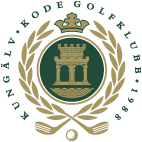 ÅRSMÖTE 2018 (Höstmöte)Onsdagen den 17 oktober 2018 kl. 18.00 Kungälv Kode Golfklubb (klubbhuset)PROTOKOLLKlubbordf. Peter Svanström hälsade alla välkomna till höstmötet och öppnade mötet.§ 1	Fastställande av röstlängd för mötet.	Fastställdes att 32 röstberättigade medlemmar deltog i mötet.§ 2	Fråga om mötet utlysts på rätt sätt.	Mötet fastställde att detsamma utlysts på stadgeenling sätt.§ 3	Fastställande av föredragningslista.	Föredragningslista godkändes av mötet.§ 4	Val av ordförande och sekreterare för mötet.	Christer Milefors valdes till mötesordf. och Ola Johansson till mötessekr.§ 5	Val av två protokolljusterare, tillika rösträknare, som jämte ordföranden skall justera mötesprotokollet.	Bertil Hansson och Inger Karlsson valdes till justerare/rösträknare.§ 6	Fastställande av Medlemsavgifter, övriga avgifterMedlemsavgifter enl. presenterat förslag accepterades och godkändes av mötet. VerksamhetsplanVerksamhetsplanen för 2019 godkändes av mötet. Budgetför det kommande verksamhets- och räkenskapsåret.Presenterat budgetförslag godkändes och accepterades av mötet med tillägg att undersöka möjligheten av att söka bidrag för utbildning.§ 7	Val avklubbens ordförande för en tid av (1) år;  (avgående Peter Svanström)Lennart Alette valdes till ny klubbordf.En ledamot för en tid av 2 år (avgående Ola Johansson)Eva Gunnergård valdes som ny ledamot.		En ledamot för en tid av 2 år (avgående Ewa Widén-Börjesson)		Ewa Widén-Börjesson omvaldes		Jonas Berg  kvarstår 1 år			Jan-Olof Karlsson  kvarstår 1 år	3	(2 ) suppleanter i styrelsen med för dem fastställd turordning för en tid   av (1) år( avgående Eva Gunnergård och Kenneth Bernting)		Kenneth Bernting och Ola Johansson valdes av mötet.(2) revisorer jämte suppleant för en tid av ett år. I detta val får styrelsens ledamöter ej delta; (avgående Sune Claesson och Göran Persson rev. och Gunnel Karmteg som rev.suppl.)Mötet beslutade om omval av samtliga (3) ledamöter i valberedningen för en tid av ett (1) år av vilka en skall utses till ordförande; (avgående  Sune Claesson, Sonni Hede, Viviann Nilsson)Mötet beslutade om omval av valberedningen med Sune Claesson som ordf.ombud till GGF-möte.Beslutades att klubbordf. är ombud		§ 8	Behandling av styrelsens förslag och i rätt tid inkomna motioner Motion från Göran Bontell ang. hålsträckning samt styrelsens svar.G. Bontells motion och styrelsens svar förelades mötet.För och nackdelar ventilerades. Inget beslut fattades.Frågan ajournerades för vidare utredning. §9	Övriga frågor (information och diskussion).	Hemsida/Facebook	Jan-Olof Karlsson efterlyser assistans av yngre medlem för effektiviserad info-spridning i lämplig social mediemiljö.	Christer Milefors upprepade tidigare uppmaning att arrangera medlemsaktiviteter för ökad klubbkänsla.§10	Avslutning	Mötesordf. Christer Milefors tackade för förtroendet som mötesordf. och överlämnade ordf.klubban till ny klubbordf. Lennart Alette som avslutade mötet.Kode, 2018-10-17Christer Milefors		Ola JohanssonMötesordf.		Sekr.Bertil Hansson		Inger KarlssonJusteringsman		Justeringskvinna